Договор возмездного оказания услуг № г. Пермь                                                                                                        «    »                2021 г.      Пермская краевая общественная организация по содействию кадетским корпусам «Кадетское Братство» (ПОО «Кадетское братство»), именуемое в дальнейшем Исполнитель, в лице председателя Семенова Александра Александровича, действующего на основании Устава, с одной стороны, и Муниципальное  бюджетное общеобразовательное учреждение дополнительного образования «Кадетский  пограничный центр «Граница»  имени Героя России Сергея Борина», именуемое в дальнейшем «Потребитель», в лице директора Стерховой Рамзии Касимовны, действующего на основании Устава, с другой стороны,  заключили настоящий договор о нижеследующем: 1. Предмет договора1.1.   Исполнитель осуществляет организацию и проведение XIV Всероссийского фестиваля – форума кадетских корпусов «Виват, кадет!» в дистанционной форме (далее Фестиваль), а Потребитель  участвует с командой  10 (десять)  участников и 1, ответственного за них. Период проведения фестиваля с «27» октября по«12»ноября 2021 г. 1.2.   По настоящему договору Исполнитель обязуется обеспечить необходимые условия для полноценного проведения фестиваля в соответствии с его программой (Положение Фестиваля). 2. Стоимость и условия оплаты2.1   Потребитель оплачивает Исполнителю до начала Фестиваля организационный взнос за услуги по организации и проведению Фестиваля в размере 3 000,00 (три тысячи рублей) без НДС на основании выставленного счета.2.2.   Форма оплаты: безналичный расчет по следующим реквизитам:Наименование получателя: ПОО «Кадетское братство»ИНН 5906141112КПП 590601001Р/с № 40703810349770002817Банк: ВОЛГО-ВЯТСКИЙ БАНК ПАО СБЕРБАНК Г. НИЖНИЙ НОВГОРОДНазначение платежа: организационный взнос за участие в Фестивале)3. Срок действия договора3.1.   Срок действия настоящего договора установлен с момента подписания до 30 ноября 2021г.4. Обязательства сторонИсполнитель принимает на себя следующие обязательства: 4.1.   Установить деловой контакт с потребителем, обговорить с ним условия, сроки, объем, стоимость оказываемых услуг и выполняемых работ. 4.2.   Обеспечить потребителя необходимой информацией о требованиях и условиях проведения фестиваля. 4.3.   Обеспечить необходимые условия для полноценного участия всех лиц, приглашенных на фестиваль в дистанционном режиме. Потребитель принимает на себя следующие обязательства: 4.4.   Оплатить в полном объеме организационные взносы за участие команды и приглашенных лиц в фестивале и в сроки, предусмотренные настоящим договором.  4.5.   В полном объеме подготовить документы команды, предусмотренные Положением о проведении XIV  Всероссийского фестиваля - форума «Виват, кадет!». 4.6. Обеспечить соблюдение деловой этики, культуры в период проведения Фестиваля.Порядок разрешения споровВсе споры и разногласия, возникающие между сторонами по настоящему договору или в связи с ним, разрешаются путем переговоров между сторонами.В случае невозможности разрешения спорных вопросов путем переговоров, они подлежат разрешению в судебном порядке в соответствии с действующим законодательством РФ.Порядок изменения, дополнения и расторжения договораДоговор может быть изменен или расторгнут в любое время по соглашению сторон.Любые изменения и дополнения к настоящему договору имеют силу только в том случае, если они оформлены в письменном виде и подписаны обеими сторонами.Потребитель вправе расторгнуть договор в случае утраты им возможности оплаты организационных взносов за участие в Фестивале.В случае досрочного расторжения договора по инициативе Потребителя организационные взносы за вычетом фактических расходов, связанных с организацией Фестиваля, возвращаются потребителю.При расторжении договора по инициативе Исполнителя он обязан вернуть полученные от Потребителя денежные средства в полном объеме.Прочие условия7.1 Стороны принимают все меры по полному выполнению условий настоящего договора.Стороны не имеют претензий друг к другу в случае возникновения форс - мажорных обстоятельств.Вопросы, не вошедшие в договор на выполнение работ и услуг в случае их возникновения, регулируются дополнительными соглашениями к договору и становятся неотъемлемой его частью после их подписания сторонами.Договор на выполнение работ и услуг составлен в двух экземплярах. Один экземпляр хранится у Потребителя, другой - у Исполнителя.Реквизиты и подписи сторон Исполнитель: Потребитель:	                                   Заказчик: Пермская краевая общественная          организация по содействию кадетским корпусам «Кадетское Братство»Адрес: 614014, г. Пермь, ул.1905года,18 Тел.89027946090ИНН 5906141112, КПП 590601001 р/с40703810349770002817 Волго-Вятский Банк ПАО Сбербанка г.Нижний Новгород к/с 30101810900000000603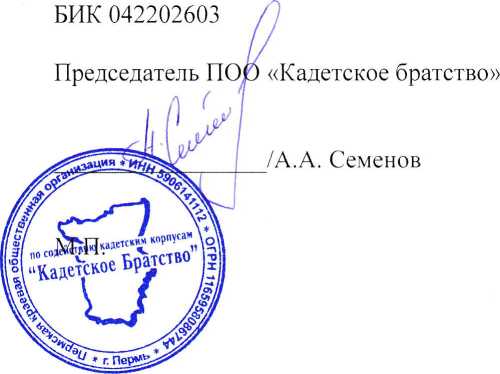 